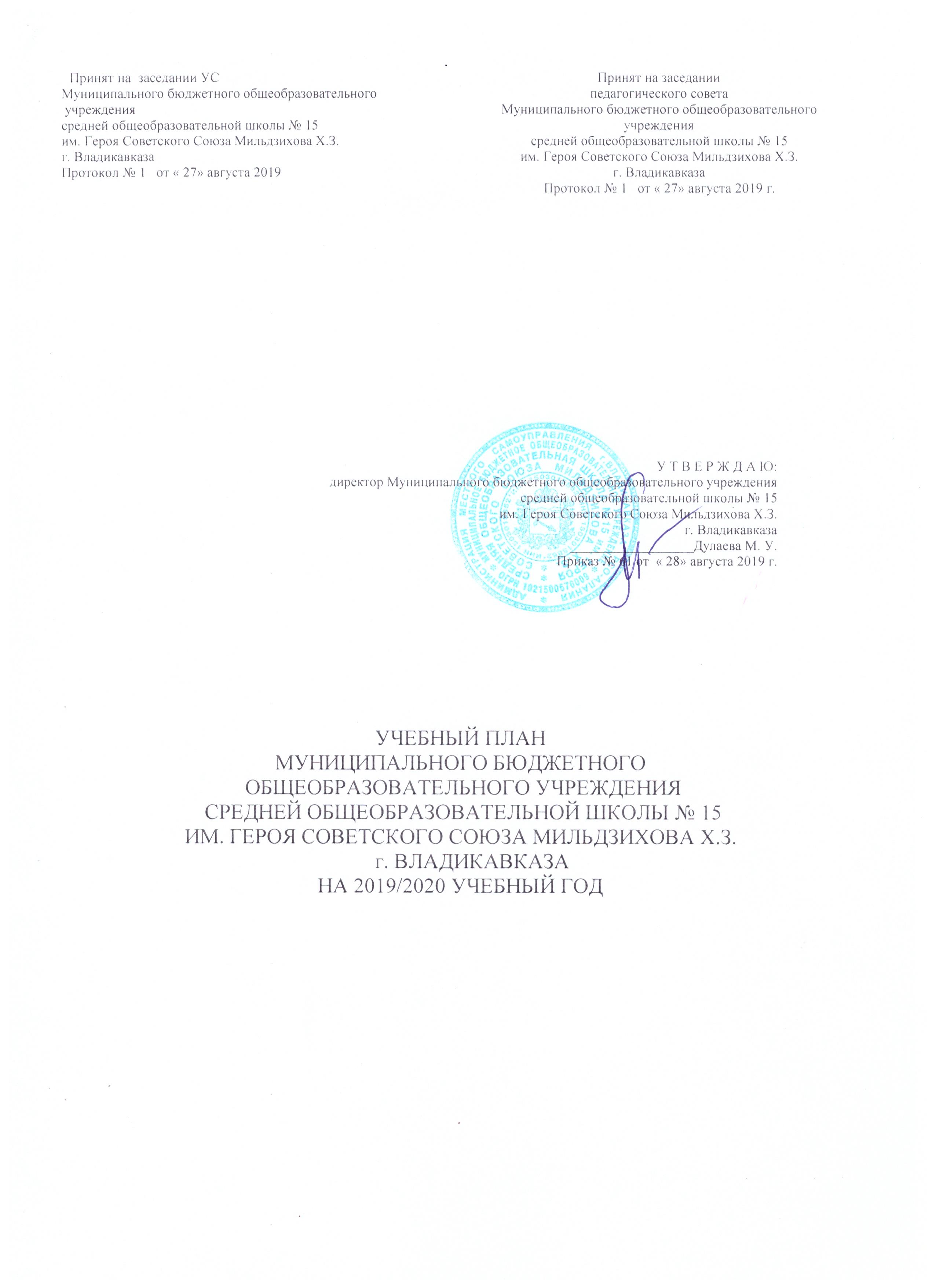                                                    1. Пояснительная записка.               1.1. Учебный план               Учебный план – документ, который определяет перечень, трудоемкость, последовательность и распределение по периодам обучения учебных предметов, дисциплин, иных видов учебной деятельности и формы промежуточной аттестации обучающихся.	1.2. Нормативная база.  Учебный план Муниципального бюджетного общеобразовательного учреждения средней общеобразовательной школы № 15 им. Героя Советского Союза г. Владикавказа разработан:- на основе  федеральных государственных  образовательных стандартов начального общего и основного общего , реализующих программу общего образования на 2019-2020 учебный год;- формируется в соответствии с:Федеральным Законом от 29 декабря 2012 года № 273 «Об образовании в Российской Федерации» ( с изменениями и дополнениями); Законом Республики Северная Осетия-Алания от 27 декабря 2013 года № 61-РЗ «Об образовании в Республике Северная Осетия-Алания»;Федеральным законом Российской Федерации от 25.10.1991 №1807-1 « О языках народов Российской Федерации ( с изменениями и дополнениями);Федеральным законом от 28.12.2016 №465-ФЗ «О внесении изменений отдельные законодательные акты Российской Федерации в части совершенствования государственного регулирования организации отдыха и оздоровления детей»;Федеральным законом от 24.07.1998г. № 124-ФЗ «Об основных гарантиях прав ребенка в Российской Федерации( с изменениями и дополнениями);  приказом Министерства образования Российской Федерации от 9 марта 2004 г. № 1312 «Об утверждении федерального базисного учебного плана и примерных учебных планов для образовательных учреждений Российской Федерации, реализующих программы общего образования» (в ред. Приказов Минобрнауки РФ от 20.08.2008 N 241, от 30.08.2010 N 889, от 03.06.2011 N 1994, от 01.02.2012 N 74) (далее – ФБУП-2004);приказом Министерства образования и науки Российской Федерации от 6 октября 2009 г. № 373 «Об утверждении и введении в действие федерального государственного образовательного стандарта начального общего образования (в ред. приказов   Минобрнауки России от 26.11.2010 N 1241, от 22.09.2011 N 2357, от 18.12.2012 N 1060);приказом Министерства образования и науки Российской Федерации от 05.03.2004 г. №1089 «Об утверждении федерального компонента государственных образовательных стандартов начального общего, основного общего и среднего  общего образования (далее – ФКГОС)  (для VIII-XI (XII) классов);приказом Министерства образования и науки Российской Федерации от19.12.2014 года №1598 « Об утверждении федерального государственного образовательного стандарта начального общего образования обучающихся с ограниченными возможностями здоровья, утвержденным ( с изменениями и дополнениями) (ФГОС НОО ОВЗ);приказом Министерства образования и науки Российской Федерации от 17.12.2010 г. №1897 «Об утверждении федерального государственного образовательного стандарта основного общего образования» (для V-VII классов образовательных организаций, а также для VIII-IX классов общеобразовательных организаций, участвующих в апробации ФГОС ООО в 2018/2019 учебном году);приказом Министерства образования и науки Российской Федерации от 31.03.2014г.  № 253 «Об утверждении федерального перечня учебников, рекомендованных к использованию при реализации имеющих государственную аккредитацию образовательных программ начального общего, основного общего, среднего общего образования» ( с изменениями и дополнениями);приказом Министерства образования и науки Российской Федерации от 18.07.2016 г. № 870 «Об утверждении Порядка формирования федерального перечня учебников, рекомендуемых к использованию при реализации имеющих государственную аккредитацию образовательных программ начального общего, основного общего, среднего общего образования»;приказом Министерства образования и науки Российской Федерации от 09.06.2016г.  № 699  «Об утверждении перечня организаций, осуществляющих выпуск учебных пособий, которые допускаются к использованию при реализации имеющих государственную аккредитацию образовательных программ начального общего, основного общего, среднего общего образования»;приказом Министерства образования и науки Российской Федерации от 14 февраля 2014 г. №115 «Об утверждении Порядка заполнения, учета и выдачи  аттестатов об основном общем и среднем общем образовании и их дубликатов»  ( с изменениями и дополнениями);приказом Министерства образования и науки Российской Федерации от 26.12.2013 г. № 1400 «Об утверждении Порядка проведения государственной итоговой аттестации по образовательным программам среднего общего образования» ( с изменениями и дополнениями);приказом Министерства образования и науки Российской Федерации от 30.08.2013 г. №1015 «Об утверждении Порядка организации и осуществления образовательной деятельности по основным общеобразовательным программам – образовательным программам начального общего, основного общего и среднего общего образования»;постановлением Главного государственного санитарного врача Российской Федерации от 29 декабря 2010г. № 189 «Об утверждении СанПиН 2.4.2.2821-10 «Санитарно-эпидемиологические требования к условиям и организации обучения в общеобразовательных учреждениях» (в редакции изменений №3, утвержденных постановлением Главного государственного санитарного врача Российской Федерации от 24 ноября 2015 г. № 81);постановлением Федеральной службы по надзору в сфере защиты прав потребителей и благополучия человека и Главного государственного санитарного врача Российской Федерации от 10.07.2015 г. №26»Санитарно-эпидемиологические требования к условиям и организации обучения и воспитания в организациях, осуществляющих образовательную деятельность по адаптированным основным общеобразовательным программам для обучающихся с ограниченными возможностями здоровья» (СанПиН2.4.2.3286-15);постановлением Правительства Российской Федерации от 1 декабря 2015г. №1297 «Об утверждении государственной программы Российской Федерации «Доступная среда на 2011-2010 годы ( с изменениями и дополнениями);постановлением Правительства Российской Федерации от 23.05.2015г. 3 497 «О федеральной целевой программе развития образования на 2016….2020 годы»;письмом Федеральной службы по надзору в сфере образования и науки от 11 августа 2016г. №05-455 «Об использовании учебников»;письмом Министерства образования и науки Российской Федерации от 20 июня 2017 года № ТС-194/08 «Об организации изучения учебного предмета «Астрономия»;письмом Министерства образования и науки Российской Федерации от 14 апреля 2016 года № 08-709 «О списках рекомендуемых произведений»;письмом Министерства образования и науки Российской Федерации от 12 мая 2011г. № 03-296 «Об организации внеурочной деятельности при введении федерального государственного образовательного стандарта общего образования»;письмом Министерства образования Российской Федерации от 31 октября 2003г. № 13-51-263/123 «Об оценивании и аттестации учащихся, отнесенных по состоянию здоровья к специальной медицинской группе для занятий физической культурой»;письмом Министерства спорта, туризма и молодежной политики Российской Федерации от 13 сентября 2010г. № ЮН-02-09/4912, Министерства образования и науки Российской Федерации от 7 сентября 2010 г. № ИК-1374/19 «О методических указаниях по использованию спортивных объектов в качестве межшкольных центров для проведения школьных уроков физической культуры и внешкольной спортивной работы»;письмом Министерства образования Российской Федерации от 20 апреля 2004г. № 14-51-102/13 «О направлении Рекомендаций по организации профильного обучения на основе индивидуальных учебных планов обучающихся»;письмом Министерства образования Российской Федерации от 4 марта 2010г. № 03-413 «О методических рекомендациях по организации элективных курсов»;письмом Министерства образования Российской Федерации от 26 июня 2012г. №03-ПГ-МОН-10430 «Об изучении предмета Технология»;письмом Министерства образования и науки Российской Федерации от 22 августа 2012г. №  08-250 «О введении учебного курса ОРКСЭ»;письмом Министерства образования и науки Российской Федерации от 25 мая 2015 г. №08-761 «Об изучении предметных областей: «Основы религиозных культур и светской этики» и «Основы духовно-нравственной культуры народов России»;письмом Министерства образования и науки Российской Федерации от 31.03.2015г. № 08-461 «О направлении регламента выбора модулей ОРКСЭ»; письмом Министерства образования и науки Российской Федерации от 15 ноября 2013г. № НТ-1139/08 «Об организации получения образования в семейной форме»;Уставом МБОУ СОШ №15 им.Героя Советского Союза Мильдзихова Х.З.Учебный план на 2019-2020 учебный год обеспечивает выполнение гигиенических требований к режиму образовательного процесса, установленных СанПиН 2.4.2.2821-10 «Санитарно-эпидемиологические требования к условиям и организации обучения в общеобразовательных учреждениях», утвержденных постановлением Главного государственного санитарного врача Российской Федерации от 29.12.2010 №189 (далее – СанПиН 2.4.2.2821-10 и предусматривает:4-летний нормативный срок освоения образовательных программ начального общего образования для I-IV классов;5-летний нормативный срок освоения образовательных программ основного общего образования для V-IX классов;2-летний нормативный срок освоения образовательных программ среднего общего образования для X-XI классов.1.3. Организация учебного процесса в МБОУ СОШ № 15 им. Героя Советского Союза Мильдзихова Х.З.В МБОУ СОШ №15 им. Героя Советского Союза Мильдзихова Х.З. установлена следующая продолжительность учебного года:1 класс –  33 учебные недели;2-4 классы; 5-8,10 классы – 35 учебных недель;9 и 11 классы – 34 учебные недели (без учета летнего экзаменационного периода). Сроки проведения каникул:               - осенние - с 26.10.2019 по 05.11.2019 (10 дней);               - зимние - с 28.12.2019 по 11.01.2020 (15 дней);               - весенние - с 21.03.2020 по 28.04.2020 (8 дней). Для  1-х классов дополнительные каникулы  с 17.02.2020 по 23.02.2020 (7 дней). Обучение в 1-м классе осуществляется с соблюдением следующих дополнительных требований:-учебные занятия проводятся по 5-дневной учебной неделе и только в первую смену;-используется «ступенчатый» режим обучения в первом полугодии (в сентябре, октябре по 3 урока в день по 35 минут каждый, в ноябре-декабре по 4 урока по 35 минут каждый; январь – май – по 4 урока по 40 минут каждый); -обучение проводится без балльного оценивания знаний обучающихся и домашних заданий.              Продолжительность учебной недели составляет  5  дней для учащихся 1-4 классов, 6 дней для учащихся 5 – 11-х классов. Обучение в 1-м классе осуществляется с соблюдением следующих дополнительных требований:Образовательная  недельная нагрузка равномерно распределена в течение учебной недели, при этом объем максимальной допустимой нагрузки в течение дня составляет:- для обучающихся 1-х классов - 4 урока в день и 1 день в неделю –  5 уроков, за счет урока физической культуры;-для обучающихся 2-4 классов – не более 5 уроков, и один раз в неделю 6 уроков за счет урока физической культуры при 5-ти дневной учебной неделе;-для обучающихся  5-9 классов – не более 6 уроков;              -для обучающихся  10,11 классов - не более 6 уроков в день и один раз в неделю 7  уроков за счет урока физической культуры. Продолжительность урока (академический час) во 2-11 классах - 40 минут. Проведение нулевых уроков запрещено. Продолжительность перемен между уроками составляет от 10 до 20 минут. Расписание уроков составляется отдельно для обязательных занятий и внеурочной деятельности. Занятия внеурочной деятельности проводятся с перерывом 40 минут(динамическая пауза) после последнего урока. Решение УС    Протокол № 1 от   27.08.2019 года.Расписание звонков по уровням образования:            1.4. Требования к объему домашнего задания.Объём домашних заданий  не превышает (в астрономических часах): во 2-3классах- 1,5 ч, в 4-5 классах-2 ч, в 6-8 классах- 2,5 ч, в 9-11 классах -3,5 ч. (Сан Пин 2.4.2.2821-10, п. 10.30.).       При проведении учебных занятий по  « Родному языку и литературному  чтению на родном языке  (1 – 4 классы ), родной литературе (5-11 классы) ,«Иностранному языку» (2-11 классы),  а также по "Информатике " осуществляется деление классов на две группы при наполняемости 25 и более человек.          1.5. Особенности учебного плана в соответствии с требованиями ФГОС НОО и  ООО.        Часы компонента образовательного учреждения использованы для углубленного изучения учебных предметов федерального компонента базисного учебного плана.         В учебном плане определен  состав учебных предметов, обязательных предметных областей, которые будут  реализованы в МБОУ СОШ № 15 им. Героя Советского Союза Мильдзихова Х.З. в учебное время, отводимое на их изучение по классам (годам) обучения, а также определено  количество учебных часов федерального компонента, регионального (национально-регионального) компонента и компонента образовательного учреждения. 1.6. Региональный (национально-региональный) компонент учебного плана предполагает изучение следующих учебных предметов:«Родной  язык», «Литературное чтение на родном языке» (1-4 классы ), «Родная литература» (5-11 классы), «История Осетии», «География Осетии», «Традиционная культура Осетин».      Учебные предметы регионального (национально-регионального) компонента направлены на реализацию:программы «Родной язык и Родная литература для 1-11 классов», утвержденной Министерством общего и профессионального образования Республики Северная Осетия – Алания в 2005 г.; программы «Родной  язык для 1-11 классов», утвержденной Министерством образования и науки Республики Северная Осетия – Алания в 2012 г.;  программы «История Осетии», утверждённой Министерством образования и науки Республики Северная Осетия - Алания в 2006 г.; программы « Родной (Осетинский) язык как второй», утвержденной Министерством образования и науки Республики Северная Осетия - Алания в 2009 г.;программы «Традиционная культура Осетин», утвержденной Министерством образования и науки Республики Северная Осетия – Алания в 2012 г. программы «География Республики Северная Осетия» для 8-9 классов общеобразовательных школ.               1.7. Формы промежуточной аттестации обучающихся МБОУ СОШ № 15.    На основании «Положения о формах, периодичности и порядке текущего контроля успеваемости и промежуточной аттестации обучающихся МБОУ СОШ № 15 им.Героя Советского Союза Мильдзихова Х.З.» сроки проведения годовой промежуточной аттестации  и учебные дисциплины устанавливаются календарным учебным графиком школы.  Промежуточная аттестация-это установление уровня достижения результатов освоения учебных предметов, курсов, дисциплин, предусмотренных образовательной программой. Годовая промежуточная аттестация обучающихся 2-11 классов, полугодовая промежуточная аттестация обучающихся 9-11 классов,  проводится по учебным дисциплинам с учетом их специфики.2- 4 классы:5-8 классы:9-11 классы:                                       2. НАЧАЛЬНОЕ ОБЩЕЕ ОБРАЗОВАНИЕУчебный план для 1 - 4 классов ориентирован на 4-летний нормативный срок освоения образовательных программ начального общего образования в соответствии с ФГОС НОО. Продолжительность учебного года: 1 класс - 33 учебные недели, 2 - 4 классы -  35 учебных недель. Для учащихся 1-4  классов максимальная продолжительность учебной недели составляет 5 дней.      Основная образовательная программа начального общего образования в 1-4  классах реализуется через организацию урочной и  внеурочной деятельности, аудиторную и  внеаудиторную деятельность.В соответствии с выбором  модуля, изучаемого в рамках ОРКСЭ, осуществленным  обучающимися и их родителями (законными представителями) в 4 классе введен в изучение следующий учебный модуль – «Основы мировых религиозных культур».       Выбор зафиксирован протоколами родительских собраний № 4 от 05.04.2018 года и письменными заявлениями родителей.             Региональные предметы включены в расписание учебных занятий следующим образом: в I полугодии - 1 час «Родной язык», 2 часа «Литературное чтение на родном языке»,  во II полугодии- 2 часа «Родной язык», 1 час «Литературное чтение на родном языке». Организация занятий по направлениям раздела «Внеурочная деятельность» является неотъемлемой частью образовательного процесса в образовательном учреждении. План внеурочной деятельности обеспечивает учет индивидуальных особенностей и потребностей обучающихся через организацию внеурочной деятельности. Внеурочная  деятельность организуется по направлениям развития личности (спортивно-оздоровительное, духовно-нравственное,  социальное,  общеинтеллектуальное,  общекультурное), в том числе через такие формы, как экскурсии, кружки, секции, "круглые столы", конференции, диспуты, школьные научные общества, олимпиады, соревнования, поисковые и научные исследования, общественно полезные практики, на добровольной основе в соответствии с выбором участников образовательного процесса.       Организация внеурочной деятельности зависит от  возраста и вида деятельности и составляет: чтение, музыкальные занятия, рисование, лепка, рукоделие, тихие игры не более 50 минут в день для обучающихся 1-2 классов, и не более полутора часов в день – для остальных классов. Просмотры телепередач и кинофильмов будут проводиться не чаще 2-х раз в неделю до 1 часа для обучающихся 1-3 классов и 1,5 –для обучающихся 4 классов.        Для  организации различных видов внеурочной деятельности используются общешкольные помещения: актовый и спортивные залы, библиотека, спортивная площадка, двор школы.      Часть базисного учебного плана, формируемая участниками образовательного процесса, использована для увеличения учебных часов, отводимых на изучение : - математики - 2,3 классы; - истории Осетии в рамках учебного предмета «Окружающий мир»-4 классы (1 полугодие).     В 1,2 классах  1 час отведен на преподавание шахмат в рамках преподавания предмета «Физическая культура».                                         Годовой учебный план для 1- 4 классов,реализующих основную    общеобразовательную программу начального общего образованияНедельный учебный план для классов,  реализующих основную общеобразовательную программу начального общего образования                                        II.ОСНОВНОЕ ОБЩЕЕ ОБРАЗОВАНИЕУчебный план для 5 - 9 классов ориентирован на 5-летний нормативный срок освоения образовательных программ основного общего образования. Продолжительность учебного года:5-8 классы - 35 учебных недель в год, 9-е классы -34 учебные недели. В 2019-2020 учебном году реализация федерального государственного образовательного стандарта основного общего образования осуществляется в 5-9 классах. Для данной категории учебных классов разработан примерный учебный план на основе Примерной основной образовательной программы основного общего образования.     -1 час в неделю  за счет части учебного плана, формируемой участниками образовательных отношений, в 5,6,8 классах, используется для увеличения часов учебных предметов «Родной язык и Родная литература» .   -1 час в неделю  за счет части учебного плана, формируемой участниками образовательных отношений в 5 классе передан на изучение предмета «Информатика и ИКТ».   -1 час в неделю  за счет части учебного плана, формируемой участниками образовательных отношений в 7 классе передан на изучение предмета «Биология», в связи с тем, что учебники по биологии, рекомендованные к использованию в соответствии с федеральным перечнем учебников, рассчитаны на 2 часа в неделю.   -1 час в неделю  за счет части учебного плана, формируемой участниками образовательных отношений в 7 классе передан на изучение предмета «Русский язык», в связи со сложностью программы.   -1 час в неделю  за счет части учебного плана, формируемой участниками образовательных отношений в 8 -х классах передан на изучение предмета «Основы финансовой грамотности».   - 2 часа в неделю  за счет части , формируемой участниками образовательного процесса в 9-х классах использованы  для организации элективных курсов:            Математика – «Избранные вопросы математики»            Обществознание- «Человек, общество, мир» Выбор зафиксирован анкетами и  письменными заявлениями родителей. Выбор утвержден на Заседании УС и зафиксирован в протоколе № 1 от 27.08.2019 года.    Преподавание в основной школе (в 5-7 классах) учебного предмета «Технология» строится по модульному принципу с учетом возможностей МБОУ СОШ № 15 им. Героя Советского Союза Мильдзихова Х.З. и потребностей РСО-Алания ( без деления на группы). Обязательный минимум содержания основных образовательных программ учебного предмета «Технология» изучается в рамках двух направлений: «Индустриальные технологии»  ( «Технология. Технический труд») и «Технология ведения дома» («Технология. Обслуживающий труд»).  В рамках обязательной технической подготовки обучающихся 8-х классов  для обучения графической грамоте и элементам графической культуры в рамках учебного предмета «Технология»  изучается «Черчение и графика».         В рамках учебного предмета «География» в 8 классах изучается интегрированным курсом  «География Осетии». Годовой учебный план для  5-9 классов,   реализующих основную                       образовательную программу основного общего образования(ФГОС ООО).Недельный учебный план для 5-8 классов,   реализующих образовательную программу  основного  общего образования в соответствии с ФГОС ООО.                                 lll. СРЕДНЕЕ ОБЩЕЕ ОБРАЗОВАНИЕУчебный план для 10-11 классов ориентирован на 2-летний срок освоения образовательных программ среднего  общего образования. Продолжительность учебного года – не менее 34 недель. Продолжительность урока – 40 минут.Среднее общее образование - завершающая ступень общего образования, призванная обеспечить функциональную  грамотность и социальную адаптацию обучающихся, содействовать их общественному и гражданскому самоопределению.          Учебный план  для 10 - 11 классов построен на основе универсального (непрофильного) плана. Исходя из этого, учебные предметы представлены в учебном плане МБОУ СОШ №15  им. Героя Советского Союза Мильдзихова Х.З. и выбраны для изучения обучающимися на базовом  уровне.Региональный (национально-региональный) компонент для 10 - 11 классов представлен предметами: « Родной  язык», «Родная   литература», «История Осетии», «Традиционная культура осетин».Годовой и недельный  учебный план  для 10-11 классов, реализующих основную общеобразовательную программу среднего общего образования.УНИВЕРСАЛЬНОЕ (НЕПРОФИЛЬНОЕ ОБУЧЕНИЕ)Не нарушая предельно допустимую  аудиторную нагрузку при 6-дневной учебной неделе (37 часов), увеличивается количество часов в 10-х, 11-х классах для повышения качества знаний по образовательным предметам и подготовке к государственной итоговой аттестации:10 «А» класс:1 час на изучение русского языка  для увеличения часов учебного предмета и  повышения качества      образования по данному предмету. 1 час на изучение математики  для увеличения часов учебного  предмета и  повышения качества образования по данному предмету.1 час на изучение обществознания  для увеличения часов учебного предмета и  повышения качества образования по данному предмету,1 час на изучение химии  для увеличения часов учебного предмета и  повышения качества образования по данному предмету2 часа на изучение географии  для увеличения часов учебного предмета и  повышения качества образования по данному предмету11 «А» класс:1 час на изучение русского языка  для увеличения часов учебного предмета и  повышения качества      образования по данному предмету. 1 час на изучение математики  для увеличения часов учебного  предмета и  повышения качества образования по данному предмету.1 час на изучение обществознания  для увеличения часов учебного предмета и  повышения качества образования по данному предмету,1 час на изучение химии  для увеличения часов учебного предмета и  повышения качества образования по данному предмету.  1 час на изучение биологии  для увеличения часов учебного предмета и  повышения качества образования по данному предмету    Часы части учебного плана, формируемой участниками образовательного процесса в 10-11 классах использованы для преподавания:- Элективного курса «Основы предпринимательской деятельности» -10 класс - Астрономии -11 класс.  уровень начального общего образования(1 класс)(сентябрь – декабрь)1 урок:  09.00  –  09.352 урок:  09.55  – 10.303 урок:  10.50  – 11.254 урок:  11.35  – 12.10уровень начального общего образования (2-4 классы,  (1 класс с января); уровень основного общего образования (5-9 классы), уровень среднего общего образования  (10-11 классы).1 урок:  09.00 – 09.402 урок:  10.00 – 10.403 урок:  11.00 – 11.404 урок:  11.50 – 12.305 урок:  12.40 – 13.20 6 урок:  13.30 – 14.10                          7 урок:  14.20 – 15.00Учебные предметы                           Формы промежуточной аттестации                           Формы промежуточной аттестации                           Формы промежуточной аттестацииУчебные предметы          2 классы           3 классы            4 классыРусский языкДиктант с грамматическим заданиемДиктант с грамматическим заданиемИтоговый контрольный диктант за курс начальной школы.Литературное чтениеПроверка осознанности и техники чтенияПроверка осознанности и техники чтенияКонтрольно-обобщающий урок Проверка навыка чтения.Иностранный языкТестированиеТестированиеТестированиеРодной языкКонтрольное списываниеКонтрольное списываниеДиктант с грамматическим заданием.Литературное чтение на родном языкеПересказ художественного текстаПересказ художественного текстаПроверка осознанности и техники чтенияМатематикаКонтрольная работаКонтрольная работаКонтрольная работаОкружающий мир ТестированиеТестированиеЗащита проектаОсновы религиозной культуры и светской этики--Защита проектаИзобразительное искусствоПрактическая работа         (рисунок)Практическая работа         (рисунок)Практическая работа         (рисунок)МузыкаПрактическая работаПрактическая работаЗащита проектаТехнология	Практическая работа        (поделка)Практическая работа        (поделка)Практическая работа        (поделка)Физическая культураСдача нормативовСдача нормативовСдача нормативов	Метапредметные результаты	Метапредметные результаты	Метапредметные результаты	Метапредметные результатыИтоговая комплексная      работаИтоговая комплексная      работаИтоговая комплексная      работаУчебные предметы                        Формы промежуточной аттестации                        Формы промежуточной аттестации                        Формы промежуточной аттестации                        Формы промежуточной аттестацииУчебные предметы        5 классы           6 классы          7 классы      8 классыРусский язык                     Диктант с грамматическим заданиемДиктант с грамматическим заданиемИтоговый контрольный диктант за весь курс Итоговый контрольный диктант за весь курсЛитература                       Интегрированный зачетИнтегрированный зачетИнтегрированный зачетСочинение Родной язык Диктант с грамматическим заданиемДиктант с грамматическим заданиемИтоговый контрольный диктант за весь курсДиктант с грамматическим заданиемРодная литератураИнтегрированный зачетИнтегрированный зачетИнтегрированный зачетИнтегрированный зачетИностранный язык                 ТестированиеТестированиеТестированиеТестированиеМатематика                       Контрольная работаКонтрольная работаКонтрольная работаКонтрольная работаИнформатика и ИКТ                Тестирование-Контрольная работаКонтрольная работаИстория России.Всеобщая история.                          Итоговое тестирование.Итоговое тестирование.Итоговое тестирование.Контрольная работаОбществознание  Итоговое тестирование.Итоговое тестирование.Итоговое тестирование.Итоговое тестированиеГеография                        Интегрированный зачетИнтегрированный зачетИнтегрированный зачетИтоговое тестированиеФизика                           --Контрольная работа-Биология                         Интегрированный зачетИнтегрированный зачетИнтегрированный зачетИтоговое тестированиеМузыкаИнтегрированный зачетИнтегрированный зачетИнтегрированный зачетИтоговое тестированиеИзобразительное искусствоПрактическая работа         (рисунок)Практическая работа         (рисунок)Практическая работа         (рисунок)Итоговое тестированиеТехнологияПрактическая работа        (поделка)Практическая работа        (поделка)Проектная работаИтоговое тестированиеФизическая культура              Дифференцированный зачетДифференцированный зачетДифференцированный зачет	Метапредметные результатыИтоговая комплексная      работаИтоговая комплексная      работаЗащита проектаИтоговая комплексная      работаУчебные предметы                        Формы промежуточной аттестации                        Формы промежуточной аттестации                        Формы промежуточной аттестацииУчебные предметы     9 классы    10 классы   11 классыРусский язык                     Тестирование ГИА 9Тестирование Тестирование ГИА 11Литература                       Сочинение с элементами изложенияСочинение Сочинение Родной язык Диктант с грамматическим заданиемДиктант с грамматическим заданиемДиктант с грамматическим заданиемРодная литератураИнтегрированный зачетИнтегрированный зачетИнтегрированный зачетИностранный язык                 Тестирование     (в форме ОГЭ)Тестирование     (в форме ЕГЭ)Тестирование     (в форме ЕГЭ)АлгебраТестирование     (в форме ОГЭ)Тестирование     (в форме ЕГЭ)Тестирование     (в форме ЕГЭ)ГеометрияТестирование     (в форме ОГЭ)Тестирование     (в форме ЕГЭ)Тестирование     (в форме ЕГЭ)Информатика и ИКТ                Тестирование     (в форме ОГЭ)Тестирование     (в форме ЕГЭ)Тестирование     (в форме ЕГЭ)История России.Всеобщая история.                          Тестирование     (в форме ОГЭ)Тестирование     (в форме ЕГЭ)Тестирование     (в форме ЕГЭ)Обществознание  Тестирование     (в форме ОГЭ)Тестирование     (в форме ЕГЭ)Тестирование     (в форме ЕГЭ)Право-ТестированиеТестированиеГеография                        Тестирование     (в форме ОГЭ)Тестирование     (в форме ЕГЭ)Тестирование     (в форме ЕГЭ)Физика                           Тестирование     (в форме ОГЭ)Тестирование     (в форме ЕГЭ)Тестирование     (в форме ЕГЭ)Биология                         Тестирование     (в форме ОГЭ)Тестирование     (в форме ЕГЭ)Тестирование     (в форме ЕГЭ)ХимияТестирование     (в форме ОГЭ)Тестирование     (в форме ЕГЭ)Тестирование     (в форме ЕГЭ)Предметная областьУчебные предметыКоличество часов в годКоличество часов в годКоличество часов в годКоличество часов в годВсегоПредметная областьУчебные предметы1 класс2  класс3  класс4 классВсегоРусский язык и литературное чтениеРусский язык132175175175657Русский язык и литературное чтениеЛитературное чтение    66105105105381Родной язык и литературное чтение на родном языкеРодной язык    33/6635/7035/7035/70138/276Родной язык и литературное чтение на родном языкеЛитературное чтение на родном языке    66/3370/3570/3570/35276/138Иностранный языкИностранный язык(английский)- 70 7070210Математика и информатика Математика132140140140552Обществознание и естествознание(Окружающий мир)Окружающий мир     66707070(19)276/19Основы религиозных культур и светской этикиОсновы религиозных культур и светской этики---3535ИскусствоМузыка33353535138ИскусствоИзобразительное искусство33353535138Технология Технология 33353535138Физическая культураФизическая культура99105105105414Итого:Итого:693/99910/105910/105910/1053423/414Часть, формируемая участниками образовательного процесса Часть, формируемая участниками образовательного процесса -110,52,5Максимально допустимая годовая нагрузка Максимально допустимая годовая нагрузка  693/99911/105911/105910/105,53423/414,5Предметная областьУчебные предметыКоличество часов в неделюКоличество часов в неделюКоличество часов в неделюКоличество часов в неделюВсегоПредметная областьУчебные предметы1класс2  класс3  класс4 классВсегоРусский язык и литературное чтениеРусский язык455519Русский язык и литературное чтениеЛитературное чтение233311Родной язык и литературное чтение на родном языкеРодной язык1/21/21/21/2    4/8Родной язык и литературное чтение на родном языкеЛитературное чтение на родном языке2/12/12/12/1    8/4Иностранный языкИностранный язык(английский)-2226Математика и информатика  Математика444416Обществознание и естествознание(Окружающий мир)Окружающий мир 2222    8Основы религиозной культуры и светской этикиОсновы религиозной культуры и светской этики---1    1ИскусствоМузыка1111    4ИскусствоИзобразительное искусство1111    4Технология Технология	1111    4Физическая культураФизическая культура2233    10Физическая культураШахматы11--     2Итого:Итого:   21252526    97Часть, формируемая участниками образовательного процесса  Математика-112Часть, формируемая участниками образовательного процесса  История Осетии0,50,5Максимально допустимая недельная нагрузкаМаксимально допустимая недельная нагрузка       212626   26,5 99,5Предметная областьУчебные предметы              Количество часов в год              Количество часов в год              Количество часов в год              Количество часов в год              Количество часов в год              Количество часов в годПредметная областьУчебные предметы   5 класс 6 класс 7 класс  8 класс 9 классВсегоРусский язык и литератураРусский язык                     175 210140105102732Русский язык и литератураЛитература                       1051057070102452Родной язык и родная литератураРодной  язык 35353535    34174Родной язык и родная литератураРодная  литература70707070 68348Иностранный язык                 Иностранный язык (английский, немецкий)                105105105105102522 Математика    и                   информатика Математика                       175175---350 Математика    и                   информатика Алгебра   105105102312 Математика    и                   информатика Геометрия    707068208 Математика    и                   информатика Информатика и ИКТ                    35    353568173Общественно-научные предметыИстория России.Всеобщая история.                          7070707068348Общественно-научные предметыОбществознание -35353534139Общественно-научные предметыГеография 3535707068278Естественнонаучные предметыФизика                           707068208Естественнонаучные предметыХимия                            7068138Естественнонаучные предметыБиология                         3535357068243ИскусствоМузыка        35353535-140ИскусствоИзобразительное искусство353535-    -105ТехнологияТехнология 70707035    -245Физическая культура и основы безопасности и жизнедеятельностиОсновы безопасности жизнедеятельности                                35     -35Физическая культура и основы безопасности и жизнедеятельностиФизическая культура              105105105105102522Итого:Итого:105011201155119011225672Региональный (национально-региональный) компонент (6-  
дневная неделя)                  Региональный (национально-региональный) компонент (6-  
дневная неделя)                  105105105105136556Часть, формируемая участниками образовательного процессаЧасть, формируемая участниками образовательного процесса    70     35     7070     68    313ИТОГО:ИТОГО:112011551225   126011905985Предельно допустимая аудиторная  
учебная нагрузка при 6-дневной   
учебной неделе (требования       
СанПиН)                          Предельно допустимая аудиторная  
учебная нагрузка при 6-дневной   
учебной неделе (требования       
СанПиН)                          112011551225126012245985Предметная областьПредметная областьУчебные предметыКоличество часов в неделюКоличество часов в неделюКоличество часов в неделюКоличество часов в неделюКоличество часов в неделю  ВсегоПредметная областьПредметная областьУчебные предметы5класс6класс7класс8класс9класс  Всего                                                      Федеральный компонент                                                      Федеральный компонент                                                      Федеральный компонент                                                      Федеральный компонент                                                      Федеральный компонент                                                      Федеральный компонент                                                      Федеральный компонент                                                      Федеральный компонент                                                      Федеральный компонентРусский язык и литератураРусский язык                     Русский язык                     5643318Русский язык и литератураЛитература                       Литература                       3322310Родной язык и родная литератураРодной язык Родной язык 111114Родной язык и родная литератураРодная литератураРодная литература222228Иностранный язык                 Иностранный язык (английский, немецкий)                Иностранный язык (английский, немецкий)                3333312Математика    и                   информатика Математика                       Математика                       5510Математика    и                   информатика АлгебраАлгебра3336Математика    и                   информатика ГеометрияГеометрия2224Математика    и                   информатика Информатика               Информатика               1112Общественно-научные предметыИстория России.Всеобщая история.                          История России.Всеобщая история.                          222228Общественно-научные предметыОбществознание  Обществознание  11113Общественно-научные предметыГеография                        География                        112226Естественнонаучные предметыФизика                           Физика                           --2234Естественнонаучные предметыХимия                            Химия                            ---222Естественнонаучные предметыБиология                         Биология                         111225ИскусствоМузыкаМузыка1111-4ИскусствоИзобразительное искусствоИзобразительное искусство111--3ТехнологияТехнологияТехнология2221-7Физическая культура и основы безопасности и жизнедеятельностиОсновы безопасности жизнедеятельности                            Основы безопасности жизнедеятельности                            --111Физическая культура и основы безопасности и жизнедеятельностиФизическая культура              Физическая культура              3333312Итого:Итого:Итого:3032333434163Часть, формируемая участниками образовательных отношенийРодной языкРодной язык1113Часть, формируемая участниками образовательных отношенийРусский языкРусский язык11Часть, формируемая участниками образовательных отношенийБиологияБиология11Часть, формируемая участниками образовательных отношенийИнформатика  Информатика  11Часть, формируемая участниками образовательных отношенийОсновы финансовой грамотностиОсновы финансовой грамотности11Часть, формируемая участниками образовательных отношенийЭлективный курсЭлективный курс22Региональный (национально-региональный) компонент (6-дневная неделя)Региональный (национально-региональный) компонент (6-дневная неделя)Региональный (национально-региональный) компонент (6-дневная неделя)3333315Максимально допустимая аудиторная учебная нагрузка при 6-дневной учебной неделе (требования СанПиН)                          Максимально допустимая аудиторная учебная нагрузка при 6-дневной учебной неделе (требования СанПиН)                          Максимально допустимая аудиторная учебная нагрузка при 6-дневной учебной неделе (требования СанПиН)                          3233353636172    ФЕДЕРАЛЬНЫЙ КОМПОНЕНТ                    ФЕДЕРАЛЬНЫЙ КОМПОНЕНТ                    ФЕДЕРАЛЬНЫЙ КОМПОНЕНТ                    ФЕДЕРАЛЬНЫЙ КОМПОНЕНТ                    ФЕДЕРАЛЬНЫЙ КОМПОНЕНТ                    ФЕДЕРАЛЬНЫЙ КОМПОНЕНТ                    ФЕДЕРАЛЬНЫЙ КОМПОНЕНТ                Обязательные учебные предметы на базовом уровнеОбязательные учебные предметы на базовом уровнеОбязательные учебные предметы на базовом уровнеОбязательные учебные предметы на базовом уровнеОбязательные учебные предметы на базовом уровнеОбязательные учебные предметы на базовом уровнеОбязательные учебные предметы на базовом уровне    ИН
В
А
Р
И
А
Н
Т
Н
А
ЯЧ
А
С
Т
ЬУчебные предметыУчебные предметыКоличество часов в год и неделю Количество часов в год и неделю Количество часов в год и неделю Количество часов в год и неделю     ИН
В
А
Р
И
А
Н
Т
Н
А
ЯЧ
А
С
Т
ЬУчебные предметыУчебные предметы10 класс                      11 класс10 класс                      11 класс10 класс                      11 класс10 класс                      11 класс    ИН
В
А
Р
И
А
Н
Т
Н
А
ЯЧ
А
С
Т
ЬРусский язык                  Русский язык                  35 (1)34(1)34(1)34(1)    ИН
В
А
Р
И
А
Н
Т
Н
А
ЯЧ
А
С
Т
ЬЛитература                    Литература                    105 (3)102 (3)102 (3)102 (3)    ИН
В
А
Р
И
А
Н
Т
Н
А
ЯЧ
А
С
Т
ЬИностранный язык    (английский)          Иностранный язык    (английский)          105 (3)102 (3)102 (3)102 (3)    ИН
В
А
Р
И
А
Н
Т
Н
А
ЯЧ
А
С
Т
ЬАлгебра                   Алгебра                                  70 (2)68(2)68(2)68(2)    ИН
В
А
Р
И
А
Н
Т
Н
А
ЯЧ
А
С
Т
ЬГеометрияГеометрия70(2)68(2)68(2)68(2)    ИН
В
А
Р
И
А
Н
Т
Н
А
ЯЧ
А
С
Т
ЬИстория                       История                       70(2)68(2)68(2)68(2)    ИН
В
А
Р
И
А
Н
Т
Н
А
ЯЧ
А
С
Т
ЬОбществознание(включая право ) Обществознание(включая право ) 70 (2)68(2)68(2)68(2)    ИН
В
А
Р
И
А
Н
Т
Н
А
ЯЧ
А
С
Т
ЬФизика                        Физика                        35 (1)34 (1)34 (1)34 (1)    ИН
В
А
Р
И
А
Н
Т
Н
А
ЯЧ
А
С
Т
ЬХимия                         Химия                         35(1)34(1)34(1)34(1)    ИН
В
А
Р
И
А
Н
Т
Н
А
ЯЧ
А
С
Т
ЬБиология                      Биология                      35(1)34 (1)34 (1)34 (1)    ИН
В
А
Р
И
А
Н
Т
Н
А
ЯЧ
А
С
Т
ЬОсновы безопасности жизнедеятельности                     Основы безопасности жизнедеятельности                     35 (1)34 (1)34 (1)34 (1)    ИН
В
А
Р
И
А
Н
Т
Н
А
ЯЧ
А
С
Т
ЬФизическая культура           Физическая культура           105 (3)102 (3)102 (3)102 (3)               ИТОГО:               ИТОГО:               ИТОГО:770(22)748(22)748(22)748(22)                                                Учебные предметы по выбору на базовом уровне                                                Учебные предметы по выбору на базовом уровне                                                Учебные предметы по выбору на базовом уровне                                                Учебные предметы по выбору на базовом уровне                                                Учебные предметы по выбору на базовом уровне                                                Учебные предметы по выбору на базовом уровне                                                Учебные предметы по выбору на базовом уровнеВАРИАТИВНАЯЧАСТЬУчебные предметыКоличество часов в год и неделю Количество часов в год и неделю Количество часов в год и неделю Количество часов в год и неделю Количество часов в год и неделю ВАРИАТИВНАЯЧАСТЬУчебные предметы10 класс                      11 класс10 класс                      11 класс10 класс                      11 класс10 класс                      11 класс10 класс                      11 классВАРИАТИВНАЯЧАСТЬРусский язык                  35(1)35(1)35(1)35(1)34(1)68(2)ВАРИАТИВНАЯЧАСТЬЛитература                    -----102 (3)ВАРИАТИВНАЯЧАСТЬИностранный язык    (английский)          -----102 (3)ВАРИАТИВНАЯЧАСТЬМатематика                    35(1)35(1)35(1)35(1)34(1)170 (5)ВАРИАТИВНАЯЧАСТЬИнформатика и ИКТ             35 (1)35 (1)35 (1)35 (1)34(1)34 (1)ВАРИАТИВНАЯЧАСТЬИстория                      -----68(2)ВАРИАТИВНАЯЧАСТЬОбществознание  35 (1)35 (1)35 (1)35 (1)34(1)68(2)ВАРИАТИВНАЯЧАСТЬПраво-----34(1)ВАРИАТИВНАЯЧАСТЬОсновы предпринимательской деятельности35(1)35(1)35(1)35(1)--ВАРИАТИВНАЯЧАСТЬГеография                     35 (2)35 (2)35 (2)35 (2)34(1)34 (1)ВАРИАТИВНАЯЧАСТЬФизика                        35 (1)35 (1)35 (1)35 (1)34(1)68(2)ВАРИАТИВНАЯЧАСТЬАстрономия----34(1)34(1)ВАРИАТИВНАЯЧАСТЬХимия                         35(1)35(1)35(1)35(1)34(1)34(1)ВАРИАТИВНАЯЧАСТЬБиология                      -----68 (2)ВАРИАТИВНАЯЧАСТЬИскусство (МХК)35(1)35(1)35(1)35(1)34(1)34(1)ВАРИАТИВНАЯЧАСТЬТехнология35(1)35(1)35(1)35(1)34(1)34(1)ВАРИАТИВНАЯЧАСТЬОсновы безопасности жизнедеятельности                     -----34 (1)ВАРИАТИВНАЯЧАСТЬФизическая культура           -----102 (3)ВАРИАТИВНАЯЧАСТЬРегиональный (национально-региональный) компонентРегиональный (национально-региональный) компонентРегиональный (национально-региональный) компонентРегиональный (национально-региональный) компонентРегиональный (национально-региональный) компонентРегиональный (национально-региональный) компонентВАРИАТИВНАЯЧАСТЬРодной язык      Родная литература История  ОсетииТрадиционная культура осетин35 (1)70 (2)35 (1)35(1)35 (1)70 (2)35 (1)35(1)35 (1)70 (2)35 (1)35(1)34 (1)70 (2)34(1)34(1)34 (1)70 (2)34(1)34(1)34 (1)68 (2)34 (1)34(1)ВАРИАТИВНАЯЧАСТЬЧасть, формируемая участниками образовательного процессаЧасть, формируемая участниками образовательного процессаЧасть, формируемая участниками образовательного процессаЧасть, формируемая участниками образовательного процессаЧасть, формируемая участниками образовательного процессаЧасть, формируемая участниками образовательного процессаВАРИАТИВНАЯЧАСТЬВсего35(34)часов в год (1 час в неделю)35(34)часов в год (1 час в неделю)35(34)часов в год (1 час в неделю)35(34)часов в год (1 час в неделю)35(34)часов в год (1 час в неделю)ИТОГО:1295(37)1295(37)1295(37)1295(37)1258(37)